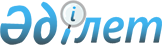 О внесении изменений и дополнений в приказ Министра индустрии и торговли Республики Казахстан от 24 сентября 2008 года N 374 "Об утверждении Правил определения страны происхождения товаров и выдачи сертификатов о происхождении товаров"
					
			Утративший силу
			
			
		
					Приказ Министра индустрии и торговли Республики Казахстан от 29 января 2009 года N 27. Зарегистрирован в Министерстве юстиции Республики Казахстан 3 февраля 2009 года N 5525. Утратил силу приказом Министра индустрии и торговли Республики Казахстан от 11 марта 2009 года N 59.



      



Сноска. Утратил силу приказом Министра индустрии и торговли РК от 11.03.2009 


 N 59 


 (порядок введения в действие см. 


 п.2 


).




      В соответствии с подпунктом 11-1) 

 статьи 7 

 Закона Республики Казахстан «О техническом регулировании» 



ПРИКАЗЫВАЮ:







      1. Внести в 

 приказ 

 Министра индустрии и торговли Республики Казахстан от 24 сентября 2008 года № 374 «Об утверждении Правил определения страны происхождения товаров и выдачи сертификатов о происхождении товаров» (зарегистрирован в Реестре государственной регистрации нормативных правовых актов за № 5347, опубликован в газете «Юридическая газета» от 7 ноября 2008 года № 170) следующие изменения и дополнения:






      в 

 Правилах 

 определения страны происхождения товаров и выдачи сертификатов о происхождении товаров, утвержденных указанным приказом:






      в 

 пункте 2 

 раздела 1 после слов «на остальную часть таможенной территории Республики Казахстан.» дополнить словами «, а также хозяйствующие субъекты, заинтересованные в получении сертификата о казахстанском происхождении товаров, произведенных или подвергнутых достаточной обработке/переработке в соответствии с критериями достаточной обработки/переработки на территории Республики Казахстан и предназначенных для дальнейшего обращения на территории Республики Казахстан.»;






      в 

 разделе 2 

:






      в 

 пункте 9 

:






      в 

 подпункте 1) 

 слова «а также на товары, вывозимые с территорий специальных экономических зон и со свободных складов на остальную часть таможенной территории Республики Казахстан» исключить;






      дополнить подпунктом 4) следующего содержания:




      «4) сертификат формы «СТ-КЗ» - на товары:




      - подвергнутые достаточной обработке/переработке в соответствии с критериями достаточной обработки/переработки и вывозимые с территории специальных экономических зон и со свободных складов на остальную часть таможенной территории Республики Казахстан;




      - произведенные или подвергнутые достаточной обработке/переработке в соответствии с критериями достаточной обработки/переработки на территории Республики Казахстан и предназначенные для дальнейшего обращения на территории Республики Казахстан»;






      в 

 пункте 10 

:






      в абзаце первом после слов «формы «СТ-1», «А», «Оригинал» дополнить словом «СТ-КЗ»;






      в 

 подпункте 2) 

 после слов «формы «СТ-1», «Оригинал», дополнить словом «СТ-КЗ» и после слов «о происхождении товара формы «СТ-1» дополнить словом «СТ-КЗ»;






      в 

 разделе 3 

:






      абзац третий пункта 14 после слов «на территории» дополнить словами «Республики Казахстан и территории»;






      абзац двенадцатый пункта 22 изложить в следующей редакции:




      «Документы, указанные в подпунктах 2) и 3) настоящего пункта, не предъявляются, в случае:




      вывоза товаров с территорий специальных экономических зон и со свободных складов на остальную часть таможенной территории Республики Казахстан;




      определения страны происхождения товаров, произведенных или подвергнутых достаточной обработке/переработке в соответствии с критериями достаточной обработки/переработки на территории Республики Казахстан и предназначенных для дальнейшего обращения на территории Республики Казахстан.»;






      в 

 пункте 38 

:






      в подпунктах 1) и 2) после слов «регистрации» дополнить словом «(перерегистрации)»;






      в подпункте 3) после слов «Средства транспорта и маршрут следования» дополнить словами «(насколько это известно)»;






      в подпункте 9) слова «Критерий происхождения» заменить словами «Критерии происхождения»;






      в подпункте 4) пункта 41 слова «следования экспортного груза (насколько это известно)» исключить;






      

 раздел 4 

 дополнить пунктом 41-1) следующего содержания:




      «41-1) Сертификат формы «СТ-КЗ», согласно приложению 11 к настоящим Правилам, заполняется на государственном и русском языках, в графах сертификата указываются следующие сведения о товаре, на который он выдан:




      1) графа 1 – «Производитель товара (наименование и почтовый адрес)» - наименование юридического или физического лица, являющегося производителем товара согласно документам, подтверждающим юридический статус производителя товара:




      - для физического лица – согласно нотариально заверенной копии документа, удостоверяющего личность;




      - для индивидуального предпринимателя - согласно нотариально заверенной копии свидетельства о государственной регистрации (перерегистрации) производителя в качестве индивидуального предпринимателя;




      - для юридического лица - согласно нотариально заверенной копии свидетельства о государственной регистрации (перерегистрации) производителя в качестве юридического лица.




      В том числе указывается наименование специальных экономических зон или свободных складов, на территории которых товар произведен или подвергнут достаточной обработке/переработке в соответствии с критериями достаточной обработки/переработки на территории Республики Казахстан.




      При заполнении графы указывается почтовый адрес производителя, согласно документу, подтверждающему фактическое место нахождения производителя товара;




      2) графа 2 «Получатель товара (наименование и почтовый адрес)» - наименование физического или юридического лица, являющегося получателем товара согласно документам, подтверждающим юридический статус получателя товара:




      - для физического лица – согласно нотариально заверенной копии документа, удостоверяющего личность;




      - для индивидуального предпринимателя - согласно нотариально заверенной копии свидетельства о государственной регистрации (перерегистрации) производителя в качестве индивидуального предпринимателя;




      - для юридического лица - согласно нотариально заверенной копии свидетельства о государственной регистрации (перерегистрации) производителя в качестве юридического лица.




      При заполнении графы указывается почтовый адрес получателя товара, согласно документу, подтверждающему фактическое место нахождения получателя товара;




      3) графа 3 - «Цель получения сертификата о происхождении товара». Указывается цель получения сертификата о происхождении товара;




      4) графа 4 – регистрационный номер сертификата о происхождении товара, его форма, страна, выдавшая сертификат («Республика Казахстан»);




      5) графа 5 – «Для служебных отметок». Вносятся служебные отметки государственных контролирующих органов, а также следующие записи: «Дубликат», «Выдан взамен сертификата». В случае наличия получателя товара указывается договор получателя товара с производителем товара на приобретение товара;




      6) графа 6 – «Номер». Указывается порядковый номер товара;




      7) графа 7 – «Количество мест и вид упаковки». Указываются количество мест и вид упаковки товара (партии);




      8) графа 8 – «Описание товара» - коммерческое наименование товара и другие сведения, позволяющие произвести однозначную идентификацию товара;




      9) графа 9 – «Критерии происхождения». Указываются следующие критерии происхождения товаров:




      П - товар, полностью произведенный в Республике Казахстан;




      Д - товар, подвергнутый достаточной обработке/переработке, с указанием первых четырех цифр кода (товарной позиции) Товарной номенклатуры внешнеэкономической деятельности конечной продукции;




      К - товар, страна происхождения которого определена на основе кумулятивного принципа.




      Если в сертификате заявлены товары, классифицируемые в различных товарных позициях Товарной номенклатуры внешнеэкономической деятельности и имеющие различные критерии происхождения, то в графе 9 указываются критерии происхождения дифференцированно для всех заявленных товаров;




      10) графа 10 – «Вес брутто/нетто (кг)» - весовые либо количественные характеристики товара; расхождение между фактическим количеством товара и указанным в сертификате не должно превышать 5%;




      11) графа 11 – «Удостоверение». Заполняется уполномоченным государственным органом и содержит его наименование, адрес, печать и дату удостоверения сведений, указанных в сертификате, а также подпись, фамилия и инициалы лица, уполномоченного заверить сертификат;




      12) графа 12 – «Декларация заявителя». Указывается наименование страны происхождения товара, место и дата декларирования сведений о стране происхождения товара, фамилия и инициалы уполномоченного лица заявителя, подпись и печать заявителя;






      в 

 пункте 42 

 раздела 5 после слов «В графе 5 сертификата формы «СТ-1» дополнить словами «и СТ-КЗ» и после слов «В графе 12 сертификата о происхождении товара формы «СТ-1» дополнить словами «и СТ-КЗ»;






      в 

 приложении 5 

:






      в графе 3 после слов «маршрут следования» дополнить словами «(насколько это известно)»;






      в графе 9 слова «Критерий происхождения» заменить словами «Критерии происхождения»;






      в 

 приложении 6 

:






      в графе 9 слова «Критерий происхождения» заменить словами «Критерии происхождения»;






      в 

 приложении 7 

:






      графу 3 изложить в новой редакции «Means of transport and route (as far as known)»;






      графу 12 изложить в следующей редакции:




      «12. Declaration by the exporter.




      The undersigned hereby declares that the above details and statements are correct that all the goods were




      produced in____________________________________________________




                                    (country)




      and that they comply with the origin requirements specified for




those goods in the generalized system of preferences for goods exported to




      _______________________________________________________________




                            (importing country)




      _______________________________________________________________




      Place and date signature of authorized signatory»;






      в 

 приложении 8 

:






      в графе 12:




      перед цифрой «5» дополнить знаком «№»;




      после слов «exported to» слово «were» исключить;




      слово «authority» заменить словом «authorized»;






      в 

 приложении 9 

:




      в графе 1 после слова «, страна» дополнить знаком «)»;




      в графе 3 слова «следования экспортного груза» исключить;




      дополнить приложением 11 согласно приложению к настоящему приказу.






      2. Комитету по техническому регулированию и метрологии Министерства индустрии и торговли Республики Казахстан:




      1) обеспечить в установленном порядке государственную регистрацию настоящего приказа в Министерстве юстиции Республики Казахстан;




      2) после государственной регистрации обеспечить в установленном законодательством Республики Казахстан порядке его официальное опубликование в средствах массовой информации.






      3. Контроль за исполнением настоящего приказа возложить на вице-министра индустрии и торговли Республики Казахстан Мамытбекова Е.К.






      4. Настоящий приказ вводится в действие по истечении десяти календарных дней после дня его первого официального опубликования.



      



Министр                                          В. Школьник




      



СОГЛАСОВАНО:






      Министр финансов






      Республики Казахстан






      Жамишев Б.Б. _________






      29 января 2009 года






Приложение                           



к приказу Министра индустрии и       



торговли Республики Казахстан        



«О внесении изменений и дополнений   



в Приказ Министра индустрии и        



торговли Республики Казахстан        



от 24 сентября 2008 года № 374       



«Об утверждении Правил определения   



страны происхождения товаров и выдачи



сертификатов о происхождении товаров»




Приложение 11                        



к Правилам определения страны        



происхождения товаров и выдачи       



сертификатов о происхождении товаров 

					© 2012. РГП на ПХВ «Институт законодательства и правовой информации Республики Казахстан» Министерства юстиции Республики Казахстан
				
1. Производитель товара



(наименование и почтовый адрес)

1. Производитель товара



(наименование и почтовый адрес)

1. Производитель товара



(наименование и почтовый адрес)

4.№ _________________________

Сертификат



о происхождении товара



Форма СТ-КЗ

Выдан в _____________________



        (наименование страны)

2. Получатель товара



(наименование и почтовый адрес)

2. Получатель товара



(наименование и почтовый адрес)

2. Получатель товара



(наименование и почтовый адрес)

5. Для служебных отметок

3. Цель получения сертификата



о происхождении товара

3. Цель получения сертификата



о происхождении товара

3. Цель получения сертификата



о происхождении товара

6. Номер

7.Количетво



мест и вид



упаковки

8. Описание



товара

9. Критерии



происхожде-



ния

10. Вес брутто/нетто (кг)

11. Удостоверение:



Настоящим удостоверяется, что



декларация заявителя соответствует



действительности



______________ _____________



 Наименование     Адрес



______________ _____________



    ФИО           Подпись



______________ _____________



   Дата           Печать 

11. Удостоверение:



Настоящим удостоверяется, что



декларация заявителя соответствует



действительности



______________ _____________



 Наименование     Адрес



______________ _____________



    ФИО           Подпись



______________ _____________



   Дата           Печать 

11. Удостоверение:



Настоящим удостоверяется, что



декларация заявителя соответствует



действительности



______________ _____________



 Наименование     Адрес



______________ _____________



    ФИО           Подпись



______________ _____________



   Дата           Печать 

12. Декларация заявителя.



Нижеподписавшийся заявляет,



что вышеприведенные сведения



соответствуют действительнос-



ти, что все товары полностью



произведены или подвергнуты



достаточной обработке/



переработке в



  _________________________



    (наименование страны)



    и что все они отвечают



требованиям происхождения,



установленным в отношении



таких товаров



_____________ _______________



     ФИО          Подпись



_____________ _______________



     Дата          Печать
